Sometimes we join two words together to make them shorter. These are called contractions. Here are some examples of the contracted form.Re-write the sentences below using the contracted form.     e.g.  “We are going to help you find confidence Carlene,” chirped Robbie Robin.   “We’re going to help you find confidence Carlene,” chirped Robbie Robin.“We have all struggled with our confidence at times,” bleated Shona Sheep.Joe Goat had not always been an expert on backflips.Greta Goose did not use to wear a flower garland.Shona Sheep has not missed a day’s skipping practice.“I think I will have more confidence now,” mooed Carlene Cow.Now write your own sentences using some of these contractions.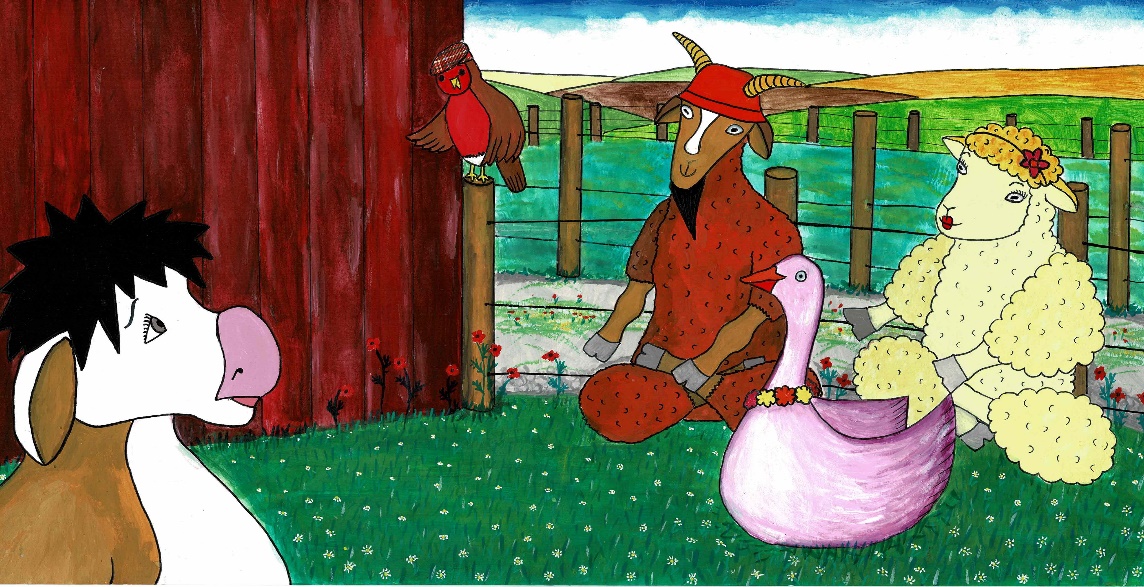 is not = isn’t            has not = hasn’t              we are =we’re                did not = didn’t                        had not = hadn’t               could not =couldn’t                 we have =we’ve